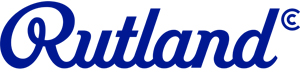 Open 10 mile Time Trial Incorporating the National Clarion CC 10 Mile Championships"promoted for and on behalf of Cycling Time Trials under their rules & regulations"14:00 Saturday 23rd September 2017 	Course: O10/1	    Hatfield WoodhouseEvent Headquarters: Hatfield Woodhouse Village Hall, Main Street, DN7 6NFEvent Organiser:Joe Le Sage	24 Green Oak Road, S17 4FP		07864 575912		jjlesage@hotmail.comTimekeepers:	John Clarke		Phil MintoCourse description: Start on A614 at Lamp Post No. 08209 near metal gate at southern end of Hatfield Woodhouse. Proceed southwards on A614 to Blaxton TI (5.026 miles). Encircle island and retrace along A614 to finish at LP No. 08212 at northern corner of triangle at end of Ancient Lane (10 miles).Please note that the turn is quite tight - don't approach too fast!No parking by competitors or their helpers anywhere on Ancient Lane, Hatfield WoodhouseNo U turns in sight of the start or FinishNo stopping at the finish, please continue straight back towards the HQNumbers will be available as usual at the event HQ prior to the event.. Keep your heads up while riding and obey the rules of the road.  Remember that marshals are not there to stop the traffic or advise you whether it is clear.  Take responsibility for your own riding at all times.  The road surface on the course is a little rough, might be best leaving them silk track tubs at home for this one. There are also a couple of junctions off to the side of the main road so keep aware of the traffic around you. Make sure that you stay safe first and fast second.   IN THE INTERESTS OF YOUR OWN SAFETY  Cycling Time Trials and the event promoters strongly advise you to wear a HARD SHELL HELMET that meets an internationally accepted safety standard.  In accordance with Regulation 15 ALL JUNIOR competitors must wear Protective Hard Shell Helmets.  It is recommended that a working rear light, either flashing or constant, is fitted to the machine in a position visible to following road users and is active whilst the machine is in use.  Prize List*Male junior must be faster than female junior by a factor of 0.88Athlete prize open to riders using standard road bikes, bars & helmet; no disc wheels, aero helmet, TT bars or clip-on tri-bars. It is the rider's responsibility to inform the timekeeper at the start that they wish to compete for the athlete category. Eligibility at timekeeper's discretion.This event may be subject to doping controlAs soon as you have finished, you should return to the HQ as it is your responsibility to check if you are required for testingRace numbers required for doping control will be displayed adjacent to the result boardRemember to sign off after you have finishedOverallMenWomenV40V50V60Athlete1st£40£40£20£20£20£202nd£30£20£103rd£20£10Clarion champion -  £20Clarion champion -  £20Clarion champion -  £20Clarion champion -  £204th£10-Team of 3 - £15 eachTeam of 3 - £15 eachTeam of 3 - £15 eachTeam of 3 - £15 eachJun£20*NoNameClubCatStart Time8PatrickGouldMatlock CCV4014:089ChrisMyhillPeak Road ClubV5014:0910JessicaBeyer-LyonsNottingham Clarion CCWV4014:1011DarrylWallOut of the Saddle CCV4014:1112SimonPitchfordFenland Clarion CCV5014:1213NigelFinchMercia - Lloyds Cycles CCV6014:1314DominicWattsVeloviewerV4014:1415HedleySkeltonCommon Lane OccasionalsM14:1516Nick MooreAndy Moore Autocentres RacingM14:1617SteveHancockCalder ClarionV5014:1718AnnWalshamMaxx R. T.WV4014:1819JohnOdellNottingham Clarion CCM14:1920HelenOsguthorpe The Racing Chance FoundationWjun14:2021JackLevickTuxford Clarion C CM14:2122StevenHollowoodKiveton Park Cycling ClubV5014:2223AdamHardy Wolds Racing TeamV4014:2324AndrewMartinTuxford Clarion C CV4014:2425CraigHaslingdenSheffield Triathlon ClubV4014:2526TrevorMayneBirdwell WheelersV5014:2627ChrisGoodeYorkshire Coast Clarion CCV5014:2728RobFowlerRutland Cycling ClubV4014:2829TomBuxtonOut of the Saddle CCM14:2930HarryBuxtonT.H.R.E. Datawolves R.T.Mjun14:3031PaulMasonBirdwell WheelersV4014:3132AndrewWhiteleyLangsett Cycles Race TeamM14:3233AlixArcherSheffrec CCWV4014:3334FrancisGraftonNottingham Clarion CCV6014:3435ShawnGoughTuxford Clarion C CV4014:3536AnthonyJacksonNottingham Clarion CCM14:3637KarlWooffindinOut of the Saddle CCM14:3738AndrewSpittlehouseCalder ClarionV4014:3839JayneClarkeTuxford Clarion C CWV4014:3940LiamBosleyTeam PrimaVeloM14:4041RichardLuntRossington Wheelers Cycling ClubM14:4142TomStokesFenland Clarion CCM14:4243MartinPerrettHeanor Clarion CCV5014:4344CharlotteRidsdaleRutland Cycling ClubWV5014:4445SteveGibsonPeak Road ClubV5014:4546AlexDeckRutland Cycling ClubWV5014:4647LeeThomasTeam Bottrill / HSS HireV4014:4748GaryClarkeRutland Cycling ClubV5014:4849Jessica Barrington Tuxford Clarion C CW14:4950KeithAinsworthLangsett Cycles Race TeamV5014:5051AndyThomasLindsey Roads Cycling ClubV4014:5152AnthonyMcNamaraRockingham CCV6014:5253MichaelLambKiveton Park Cycling ClubV4014:5354PeteLaudCommon Lane OccasionalsV4014:5455Stuart Wells Flex-Tech Ettridge Cycles Racing TeamV4014:5556SimonHallRutland Cycling ClubM14:5657MattBourneHuddersfield Star WhsM14:5758TobyWilsonRutland Cycling ClubV4014:5859MelBentleyWakefield CCV6014:5960NealParkinTeam Bottrill / HSS HireM15:0061DaveMorganRapha Cycling ClubV5015:0162MichaelCooke Nottingham Clarion CCM15:0263AlNortonHarworth and District Cycling ClubV5015:0364GordonWordsworthRutland Cycling ClubV6015:0465AndyTurnerTeam Bottrill / HSS HireM15:0566IanClarkeTuxford Clarion C CV5015:0667RayRobinson Sunderland ClarionV4015:0768PeterCampbellHeanor Clarion CCV4015:0869ScottHarrisonTuxford Clarion C CM15:0970DanTaylorBirdwell WheelersM15:1071JoeLe SageRutland Cycling ClubV4015:11